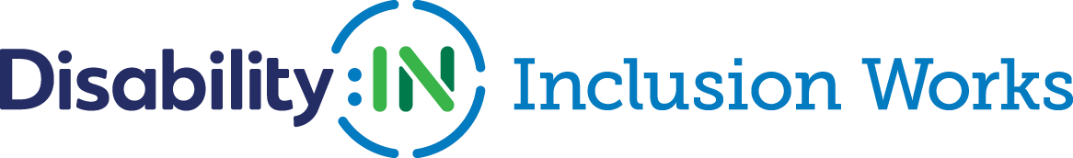 Disability:IN Retail IndustryVirtual Disability Retail ShowcaseGOAL OF THE DISABILITY:IN VIRTUAL DISABILITY RETAIL SHOWCASE: The showcase will provide information and tips to candidates on securing seasonal, part-time, and full-time opportunities, and assist retail companies to build their talent pipelines of candidates with disabilities through outreach and mass engagement.  Title: 	   		Disability:IN Virtual Disability Retail ShowcaseWhen:		August 23, 2023, 12:00 Noon – 2:00 PM ET.Organizer: 		Disability:IN Inclusion Works ProgramTime:	Total 2 hours: 1 hour for presentations & 1 hour of live Q&A via ChatFormat:	Zoom Webinar: Company recruiters will present via live video stream. Candidates will be muted and offscreen and will use the Q&A box to ask questions to be answered live.Who:	These nine Inclusion Works’ retail companies looking to secure diverse candidates with disabilities for seasonal, part-time, and full-time retail opportunities will participate in the showcase. Capital OneCoca-ColaL’OréalStarbucksTapestryTiffany & Co.T-MobileVF CorporationWalgreensCandidates:	Candidates with disabilities who are entry-level, mid-level and experienced, seeking retail opportunities. Disability:IN’s goal is to recruit 300+ vetted candidates. Participating companies will receive the participating candidates’ resumes in advance of the showcase.Content: 	Each company will have 5 minutes to present to the candidates:Introduction of self and role at companyA brief overview of their company and disability inclusionAvailable jobs and:EligibilityRecruiting timelineWhere to find opportunities on careers siteThe selection process Recruitment: 	Candidates with disabilities will be recruited to participate by Disability:IN through outreach to talent sourcing organizations, disability services offices at colleges/universities, and through a vibrant social media campaign launched by Disability:IN with the participating companies.Vetting:	The candidates will be vetted by Disability:IN to ensure they meet the criteria for participation.Registration:	Candidates with disabilities should register and must submit their resumes at this link: https://disin.swoogo.com/DisabilityINRetailShowcaseDeadline:		Register by August 21, 2023 by 12:00 Noon Eastern Time.For more information, please contact: RecruitDisabilityTalent@Disabilityin.org